Louisiana Association of Chiefs of Police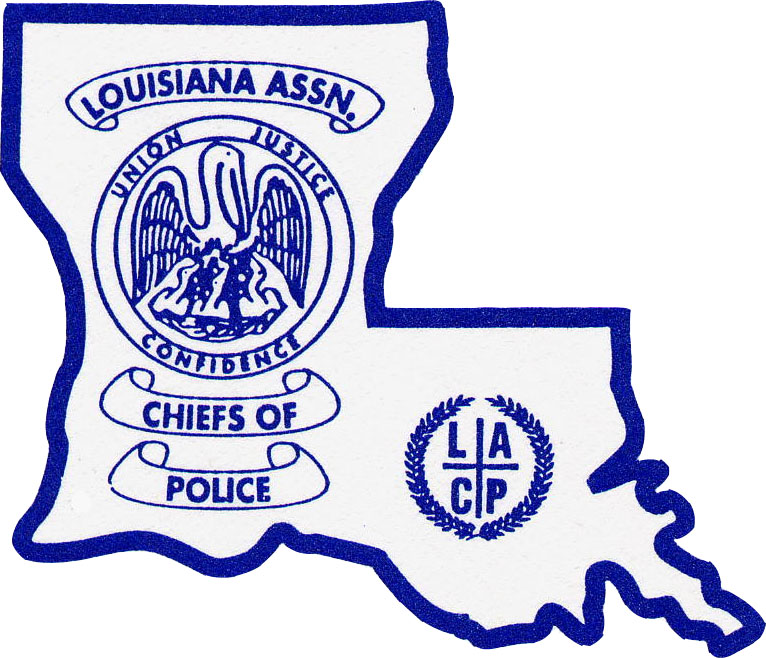 2022 LACP Fall ConferenceOctober 11-13, 2022 in Alexandria, LARiverfront Convention CenterEXHIBITOR REGISTRATION FORMWe invite you to join us at our 2022 LACP Fall Conference. You will have the opportunity to meet and talk with law enforcement executives representing municipal, university/college, hospital, railroad, and other Louisiana law enforcement agencies. Attending will be the decision-makers on purchases of supplies and equipment for their departments. Please print all information.Company _______________________________________________________________________________Contact person __________________________________________________________________________Address   ______________________________________________________________________________City _____________________________________________ State __________________ Zip ____________Phone (____) ______________________________ E-mail ________________________________________What are the main types of products you will exhibit?  ________________________________________Conference Sponsor and Exhibit Booth Options      $1,500 Conference Sponsor and Exhibit Booth		Includes assigned tabletop booth, 4 participants, 2 chair and company name on sponsor board.       $1000 	 Vehicle Display and Exhibit Booth 		Vehicles will be displayed inside by tabletop booth with 2 participants.      $500 	 Exhibit Booth 		Includes tabletop booth, 2 participants and two chairs. Booths are not assigned.      $100 	 Each Additional Booth Assistant Participant Name: _____________________________ Participant Name: _____________________________Participant Name: _____________________________ Participant Name: _____________________________TOTAL AMOUNT ENCLOSED $ ___________Make checks payable to LACP and return this form to:  Stephanie@lachiefs.org or by mail toLACP  6767 Perkins Rd Suite 120  Baton Rouge, LA 70808  Phone (225) 387-3261  Fax (225) 387-3262A 4% fee will be charged for all credit card payments.By credit card:  Visa  MC  AMEX Discover Name on Card: _________________________________________________________________________Card Number ____________________________________ Exp Date________Vcode_______ (3digit code on back)Signature_________________________________________________Date _________________________Hotel Information Holiday Inn located at 701 4th St, Alexandria, LA group rate of $109/night Group Code is PCA. Hotel Bentley located at 200 Desoto Street, Alexandria, LA group rate of $99/night.  Please mention LA Assn of Chief of Police to receive special rate. Cutoff date to book a room is September 26, 2022. Both hotels offer breakfast and free parking.  Payments & RefundsTo reserve space, full payment must be received in the LACP office no later than September 23, 2022. Refunds will be issued in full if exhibitor cancels no later than September 23, 2022 in writing to our office.  Cancellations after September 23, 2022 will not be refunded. 